The Application of Handheld Terminals in Products CheckingMost time, when we sign the order contract, we need to do the delivery of cargo from storage. If the quantity of products is very big, we could check the products with handheld terminals, which could reduce much time and labor. With the usage of handheld terminals, they could scan the information from the code, and check the information in the computer system, which improve the efficiency of the checking. They could also reduce the mistakes during the checking, with the auto match technology.During the checking, workers take the handheld terminals scanning the code according the the order contract. Before scanning, they should stick the tag to the products.Workers could see the quantity of each kind product on the screen, after scanning the products with handheld terminals. Then, they check the quantity, if right, click the bottom of yes. If the quantity is wrong, they need to put the actual numbers on the computer.When the products put into the storage, they should be put into the right position according to the characteristics and requirements. With the scanning of handheld terminals, the position of products would be sent to computer system. In a word, handheld terminals could improve the efficiency of products checking. In other way, handheld terminals could be used in replenishment, sales, and so on.Seuic AUTOID9U Characteristics and advantagesFocus on UHF readingwith excellent performance:Adopt leading Impinj R2000 chip, independentlydevelop high-performance modules and antennas, with excellent sensitivity andstability.Ergonomics design,improve reading efficiency:Convenient handle design, stable and easy to hold.Ultra long batterylife, meet all day application:Dual battery design (mainframe battery with 4000mAh+ handle battery with 5200mAh), continuous use 6-12hours.Excellent precisioncontrol, ensure excellence performance:High precision power calibration is performed oneach equipment when it leaves the factory, with an error less than 0.5dbm.Solve problem of UHF heat dissipation:Intelligent high temperature protection, avoidfailure caused by used in high temperature environment (when the equipmenttemperature is as high as 75℃, equipmentautomatically enters high temperature protection state).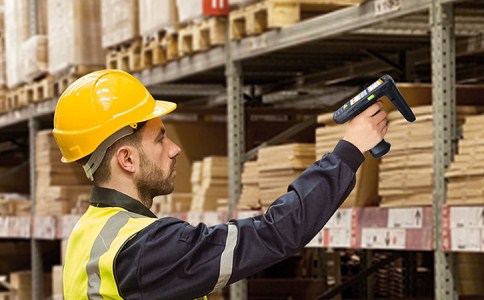 Article from Seuic (autoid@seuic.com), please indicate the source.